A-16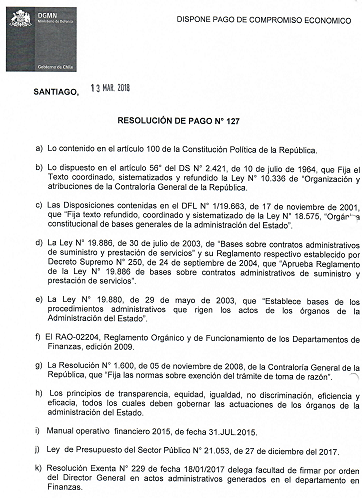 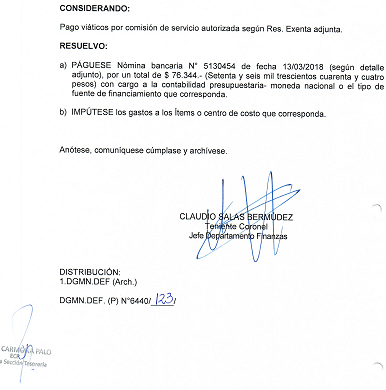 